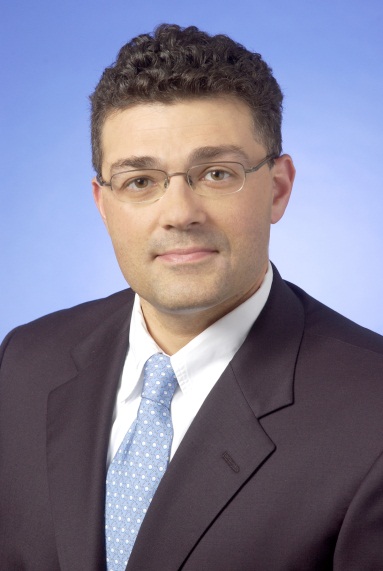 Joseph J. PezzimentiDirector, U.S. Public Finance Infrastructure GroupMcGRAW HILL FINANCIALSTANDARD & POOR’S RATINGS SERVICESPHONE: 212-438-2038E-mail joseph.pezzimenti@sandp.comJoe Pezzimenti, a director and sector leader for U.S. Airports, is a member of Standard & Poor’s U.S. Public Finance Infrastructure Group.  He is based in Standard & Poor’s New York office, where he has worked as a U.S. Public Finance analyst since 2001, when he joined Standard & Poor’s.  Joe has followed the U.S. airport sector throughout his entire career at Standard & Poor’s, rating notable airport credits such as Chicago O’Hare International Airport, Miami International Airport, and Philadelphia International Airport; and publishing numerous sector commentaries.    Prior to joining Standard & Poor’s Joe received an MBA degree from New York University’s Leonard N. Stern School of Business.  Joe also holds a Bachelor of Science degree from the University of Southern California.